SPARE - PARTS CATALOGMAHINDRAROXOR 2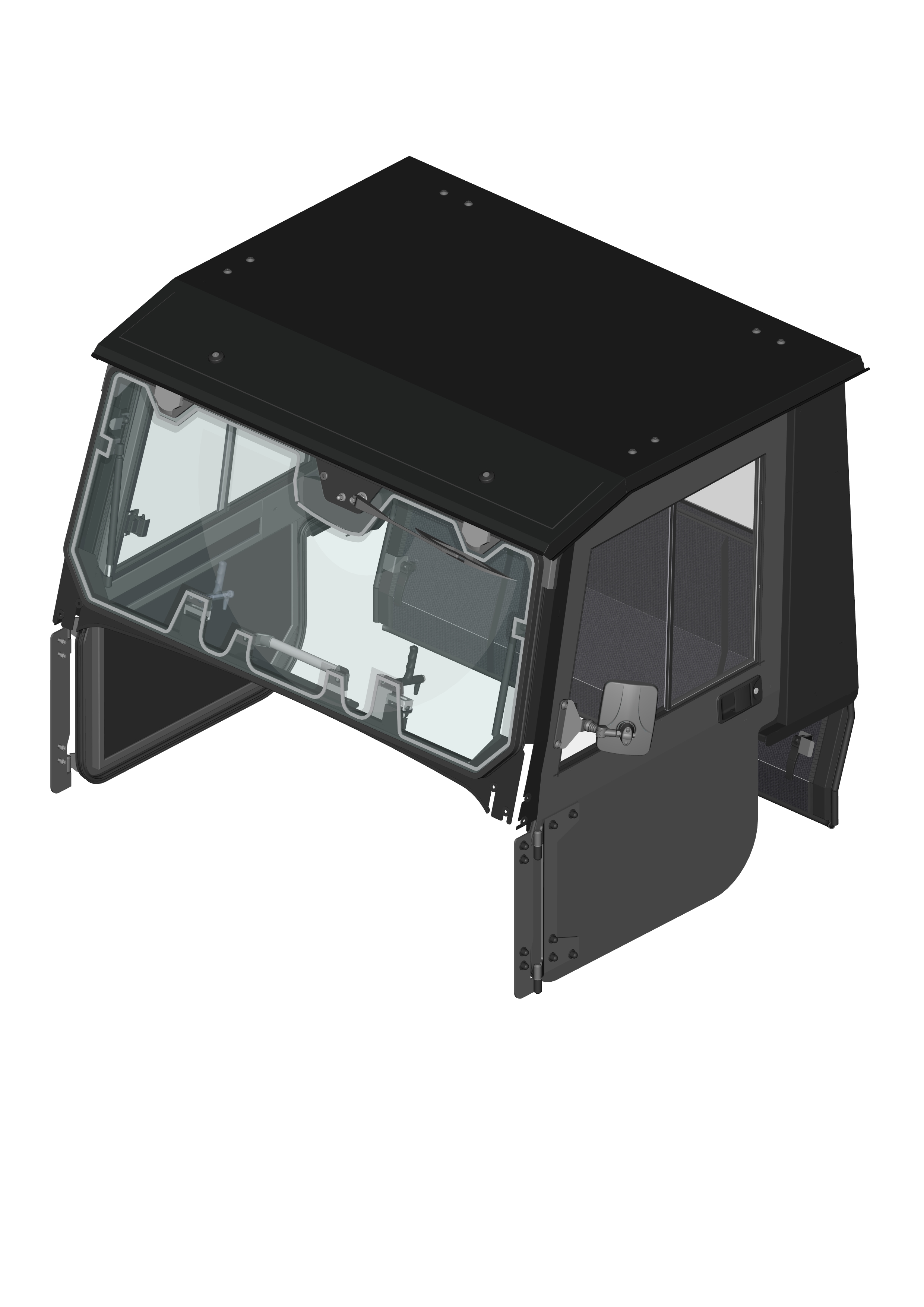 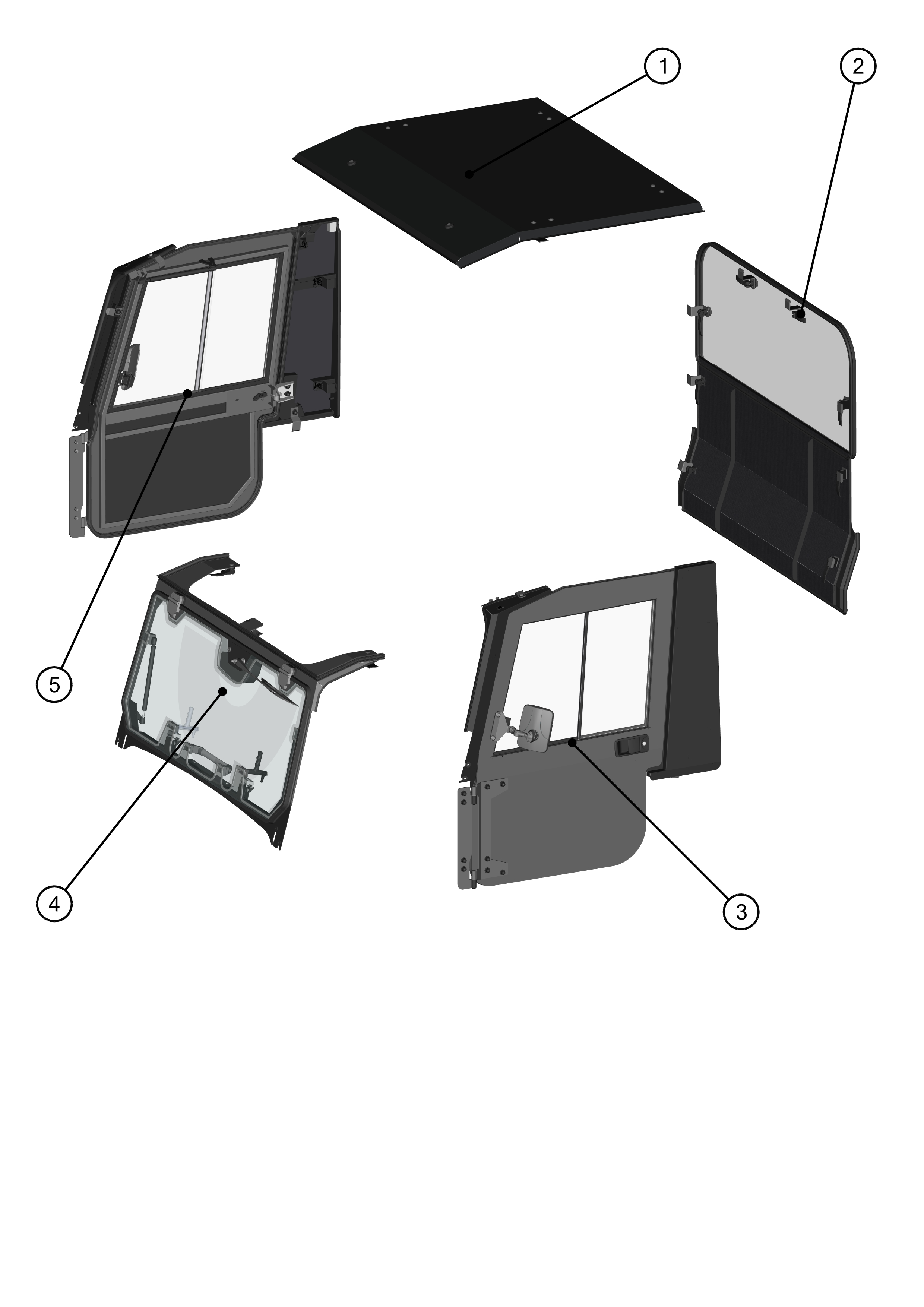 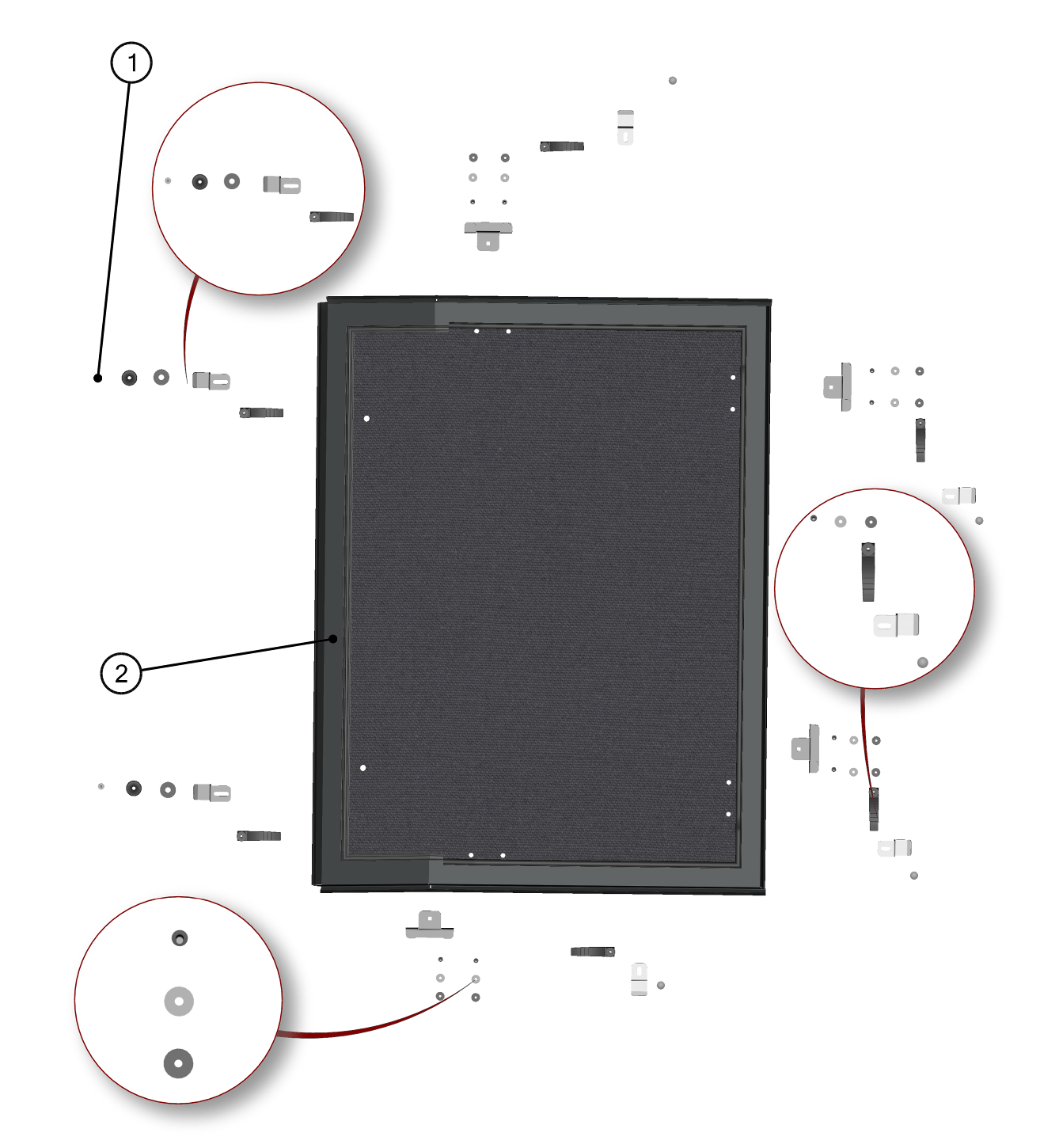 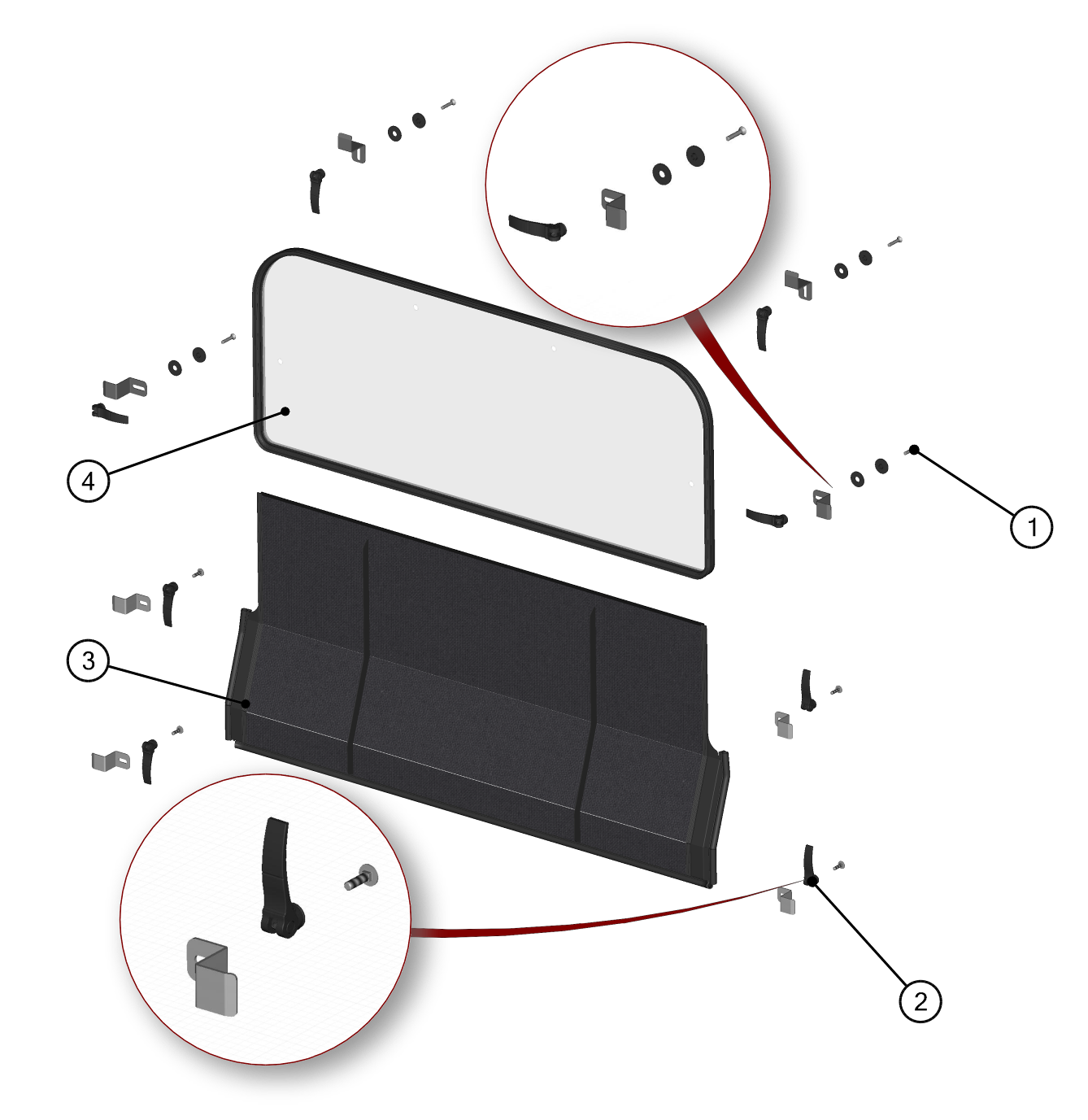 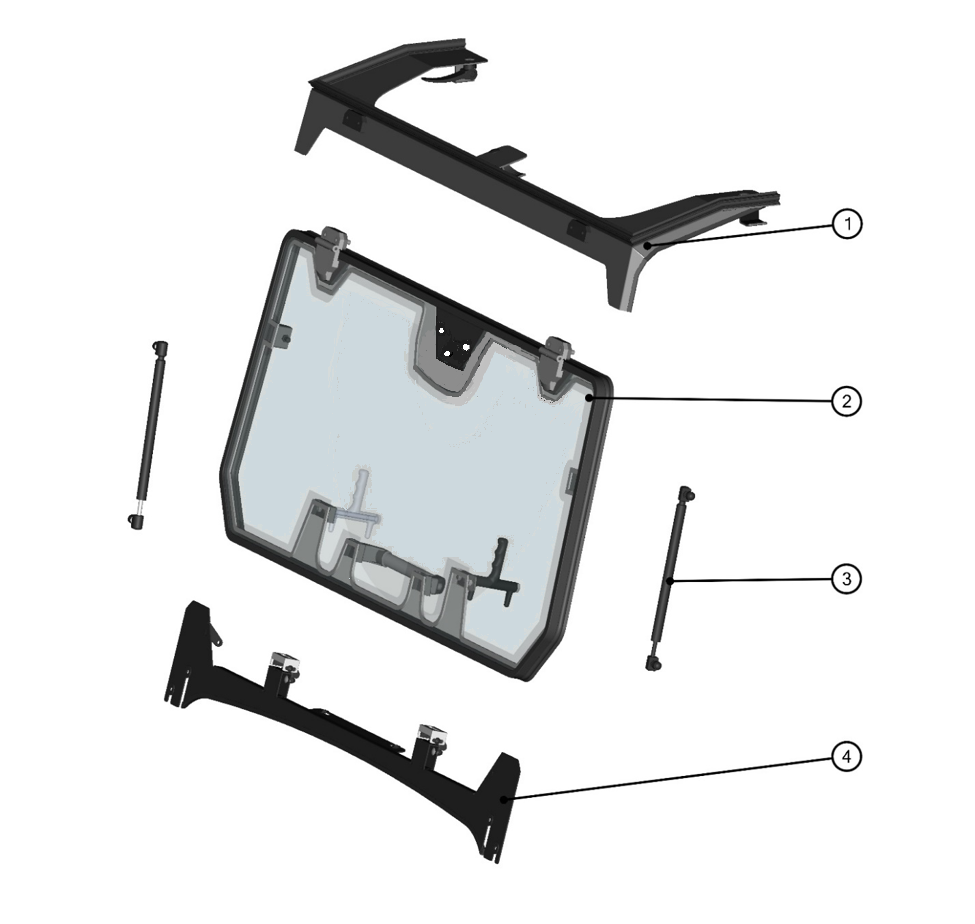 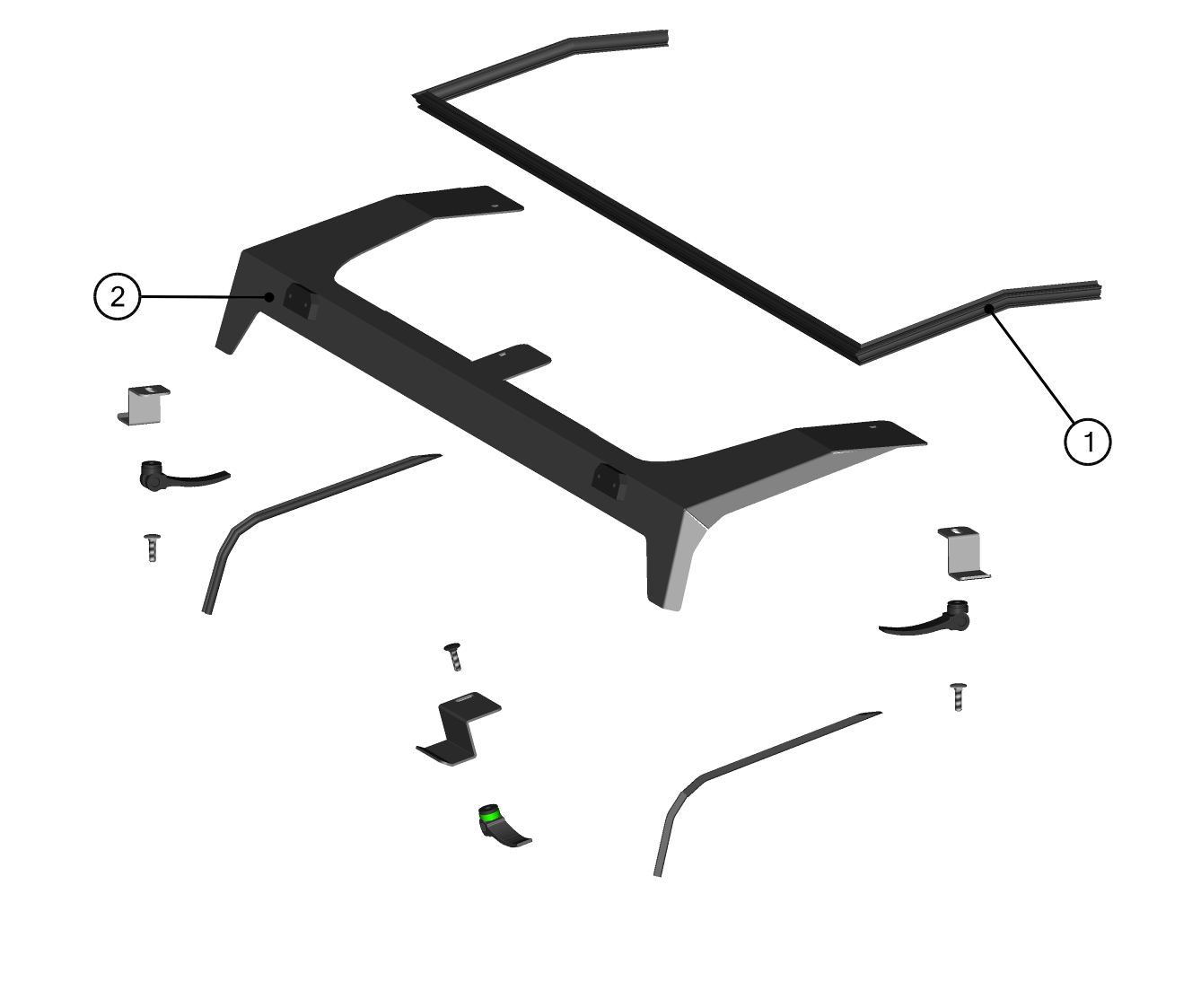 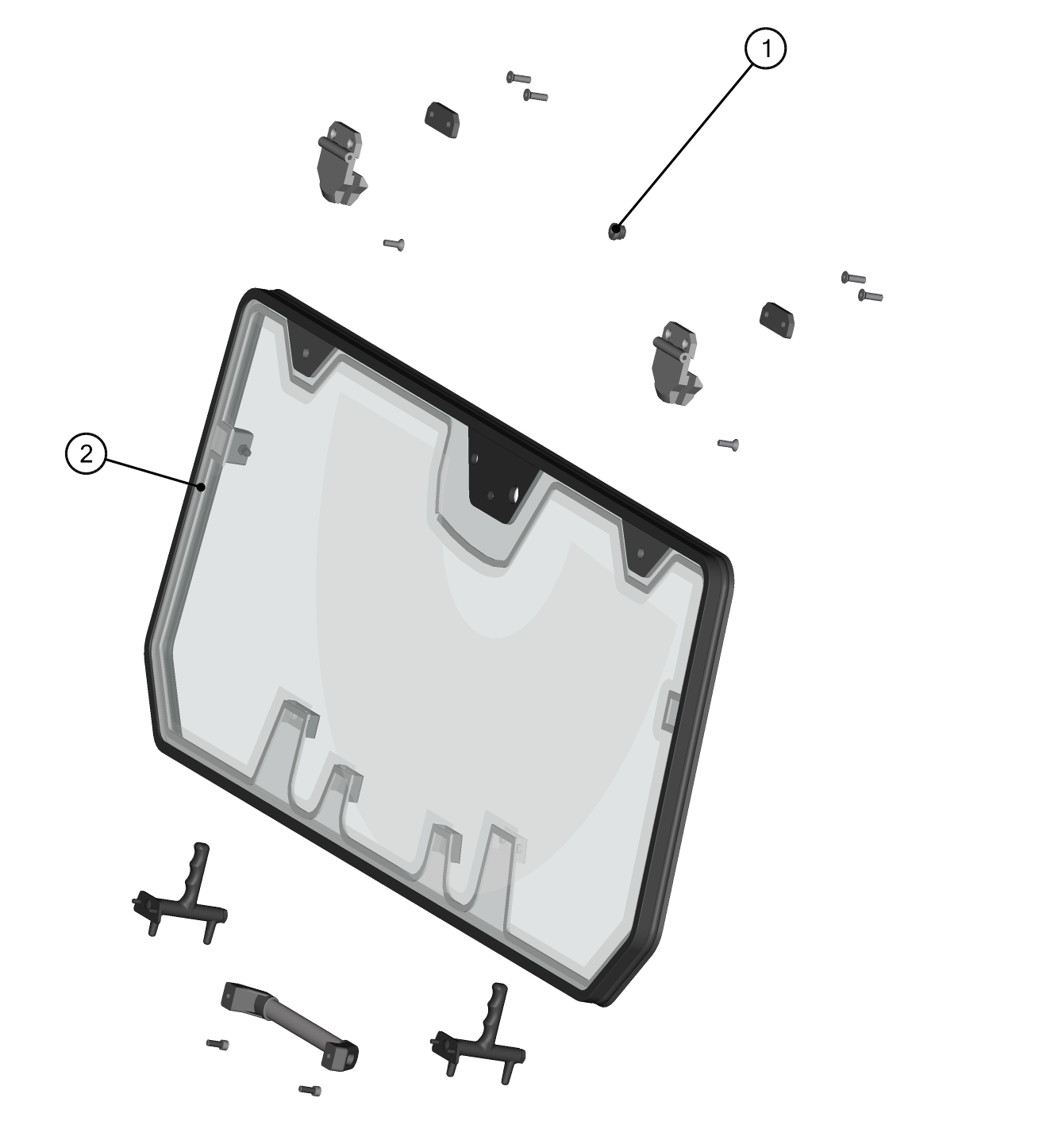 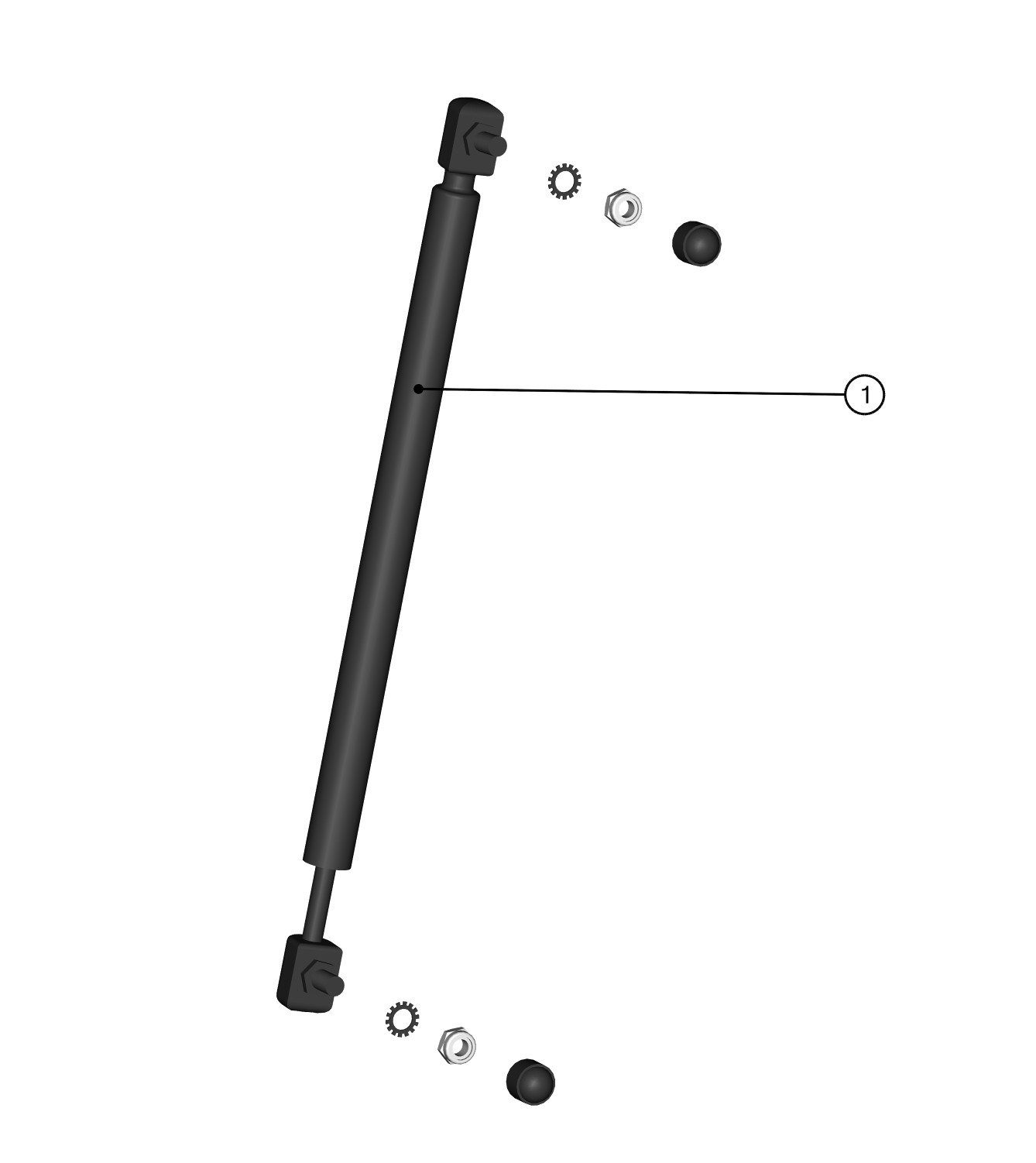 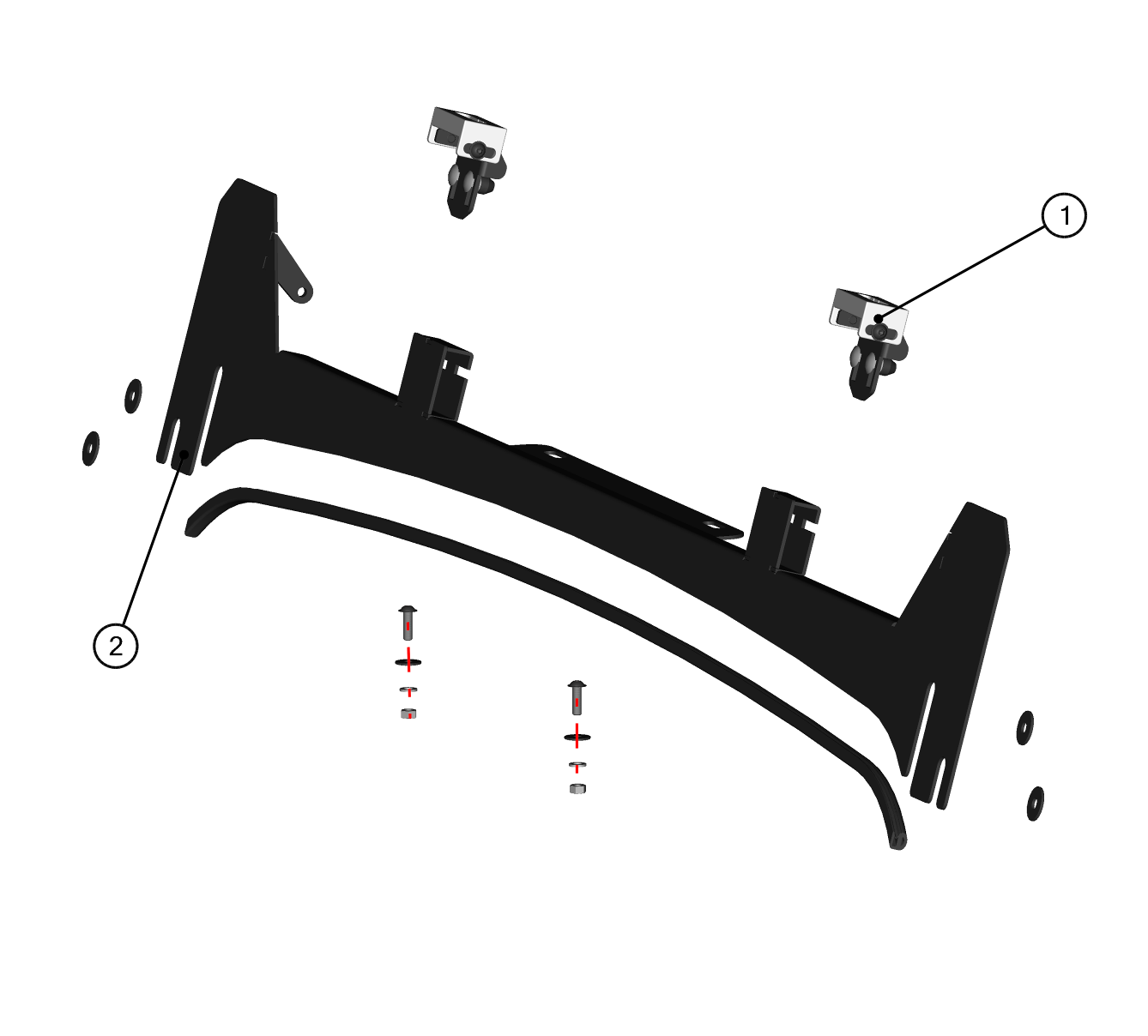 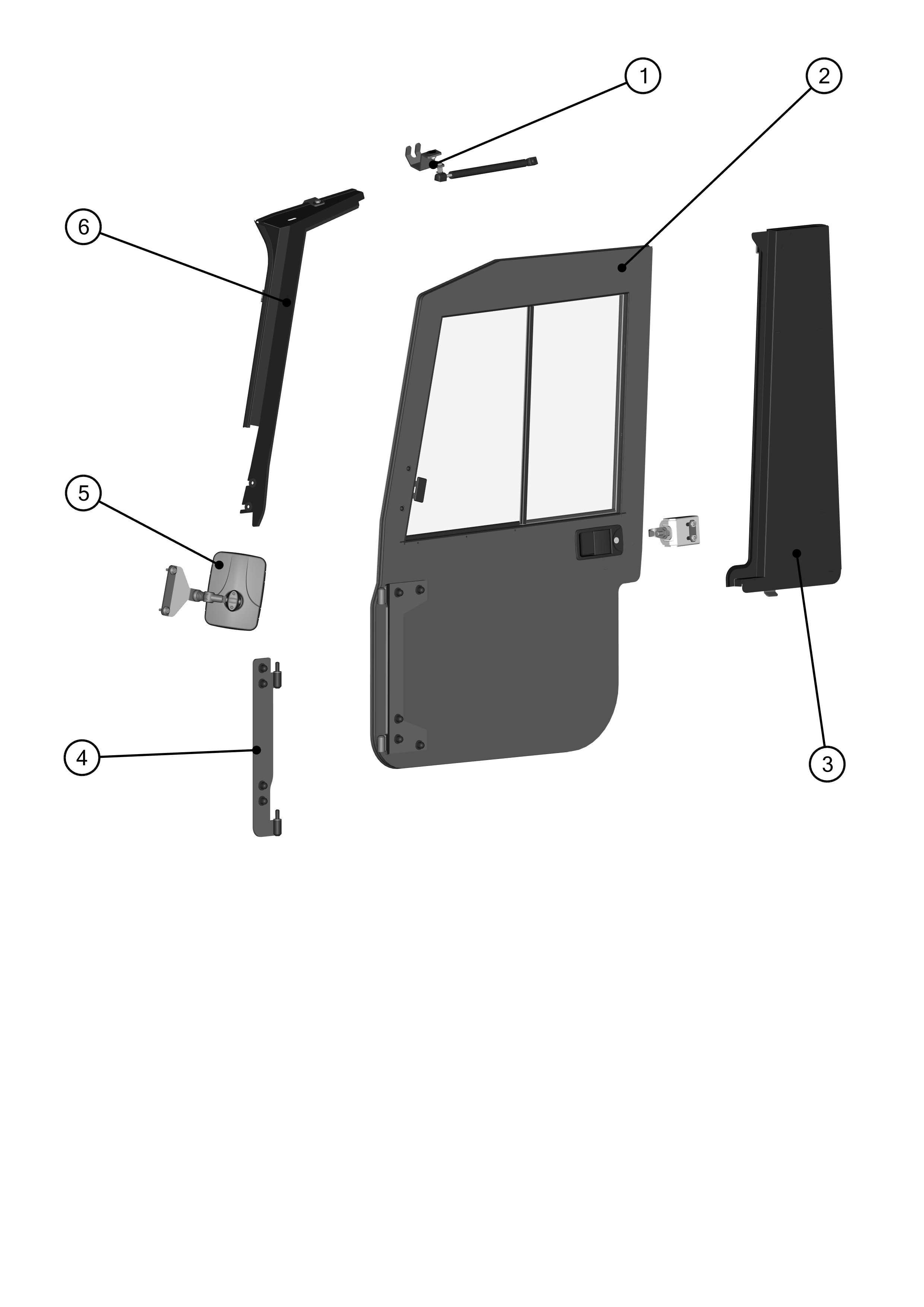 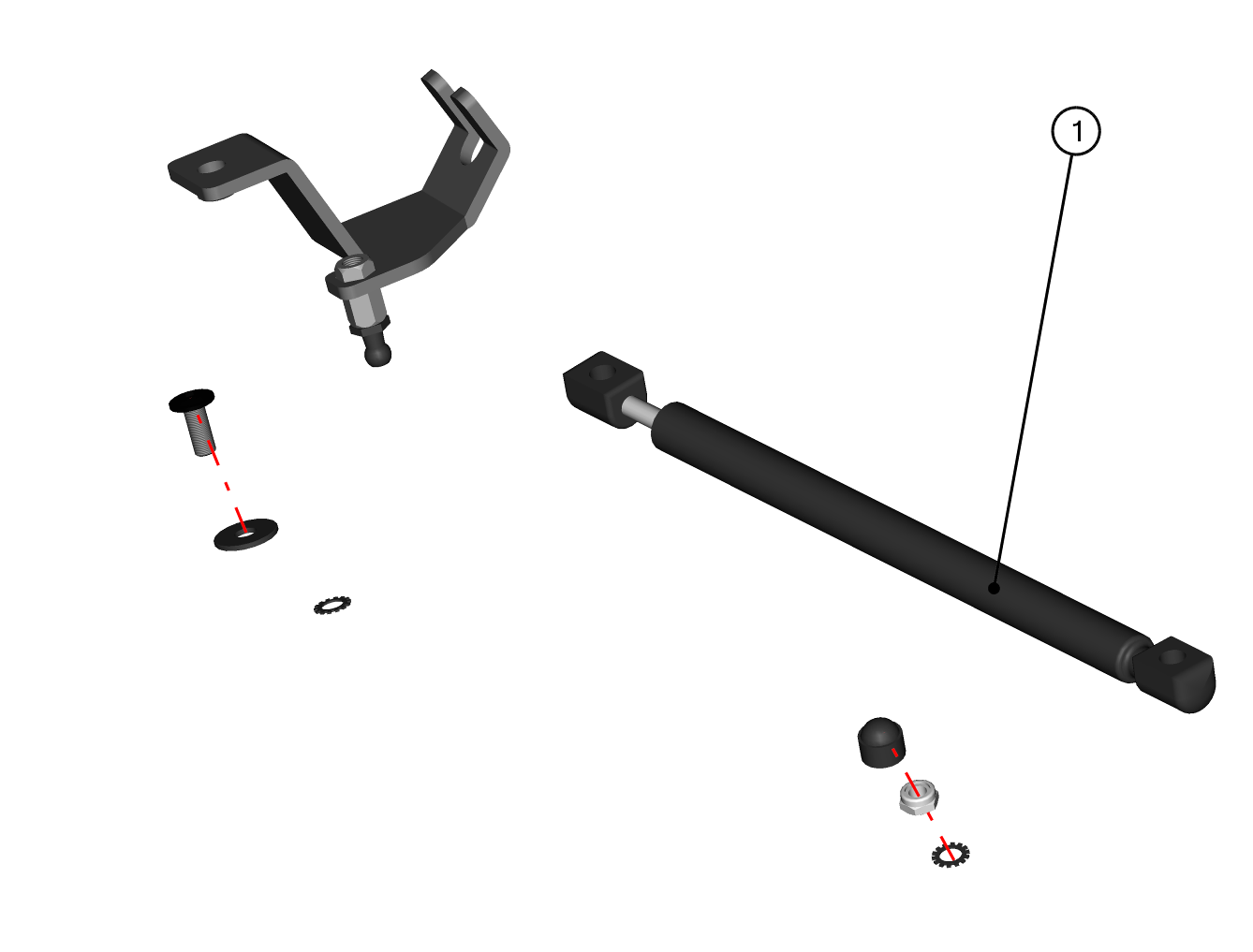 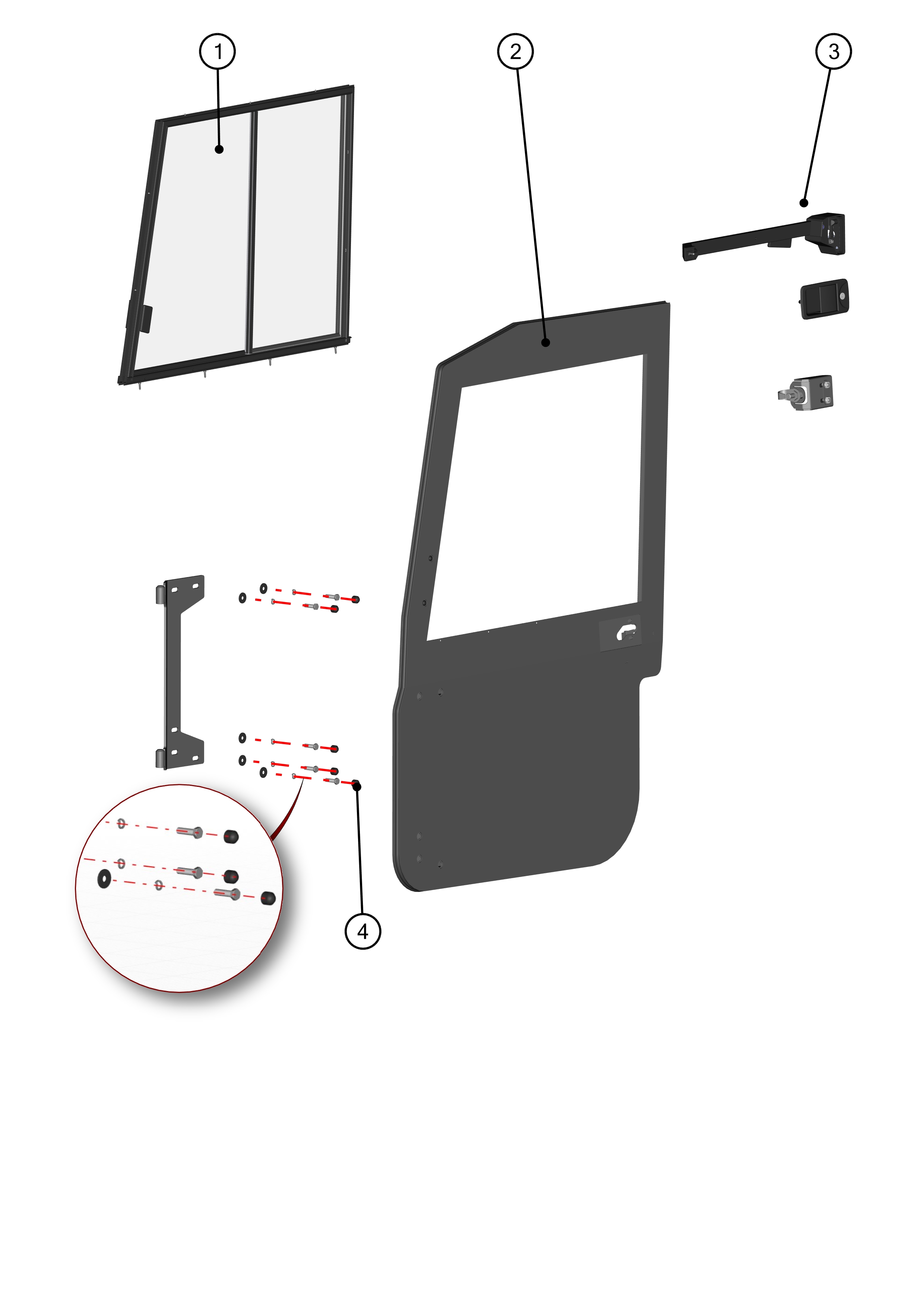 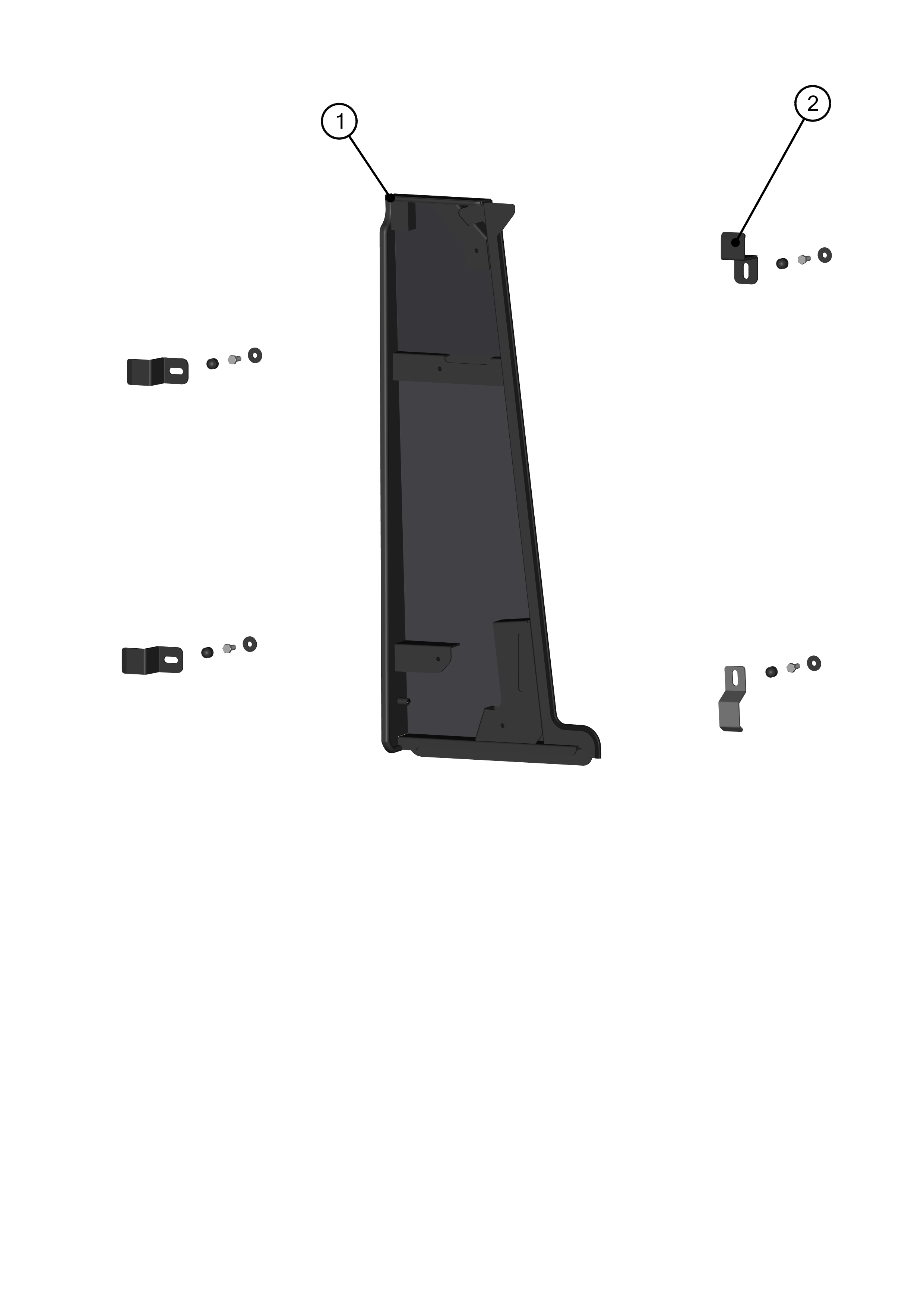 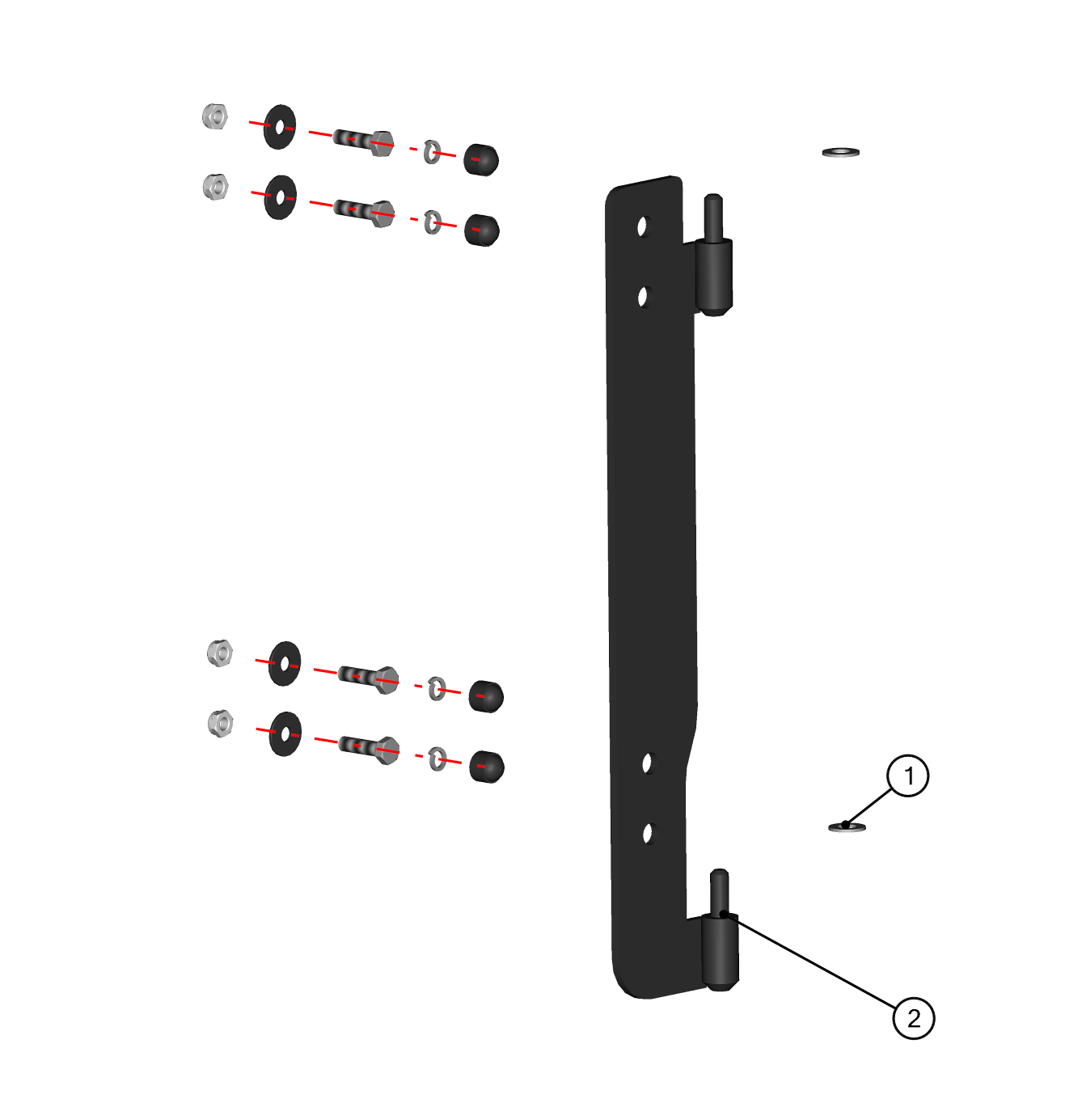 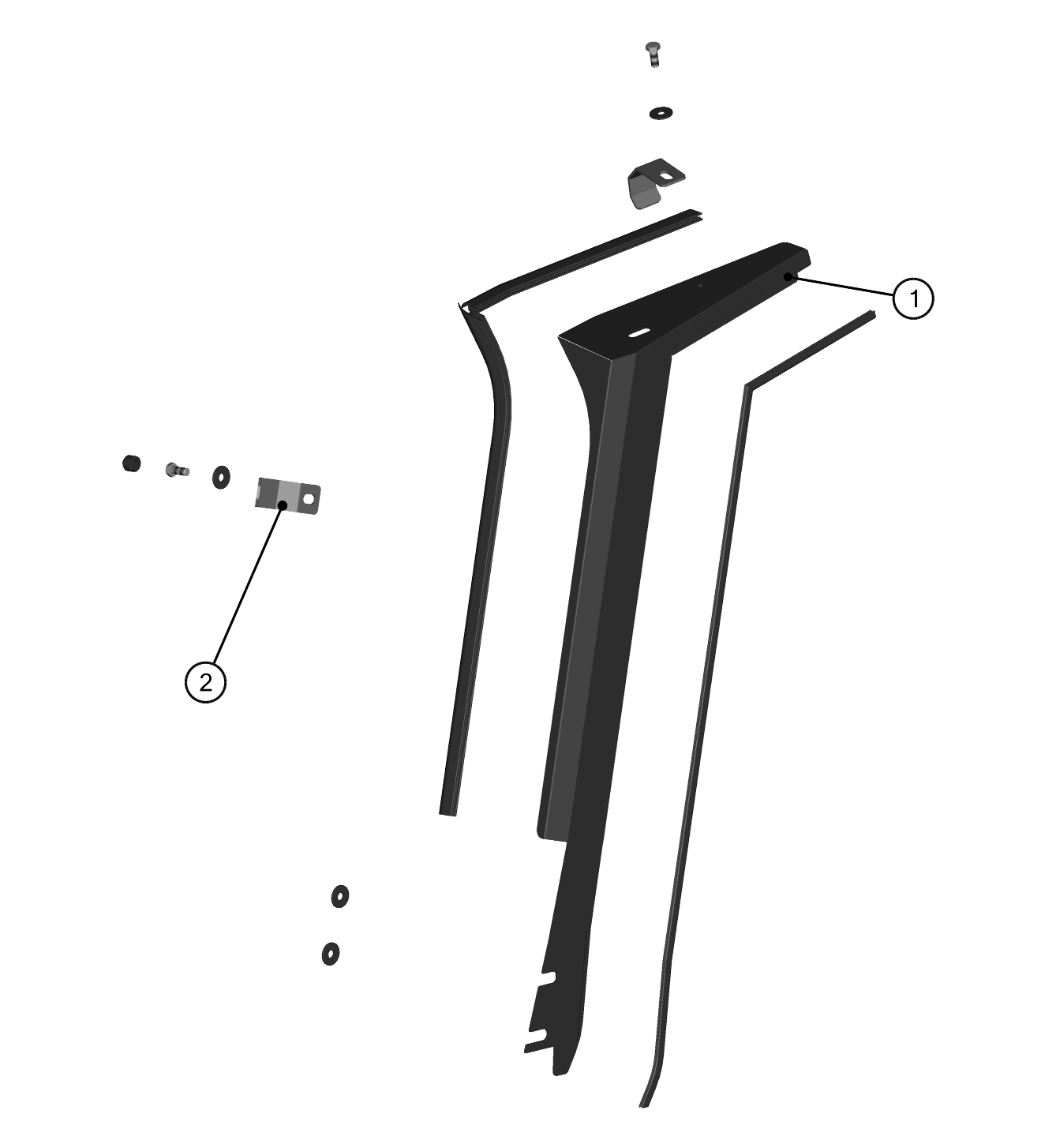 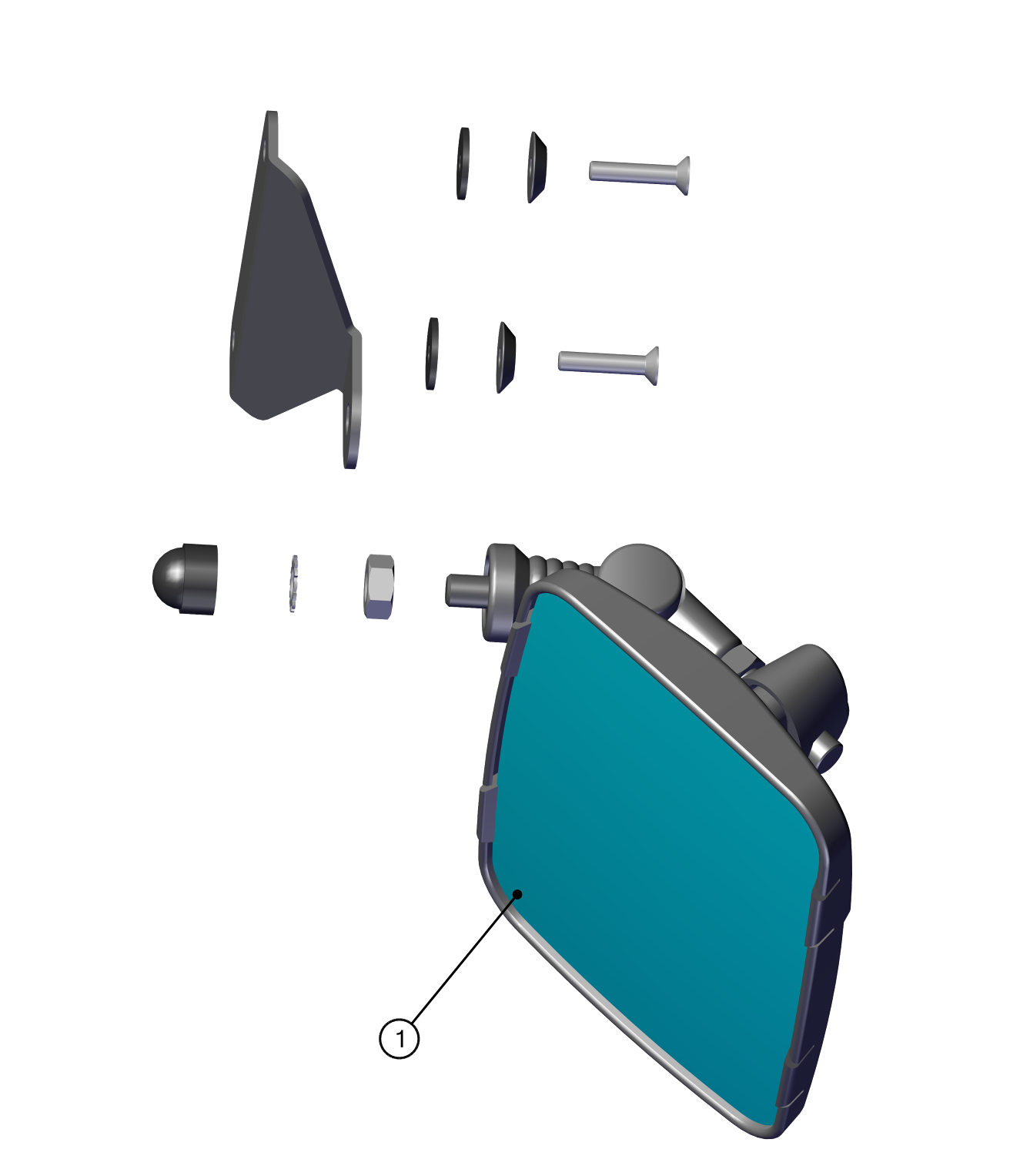 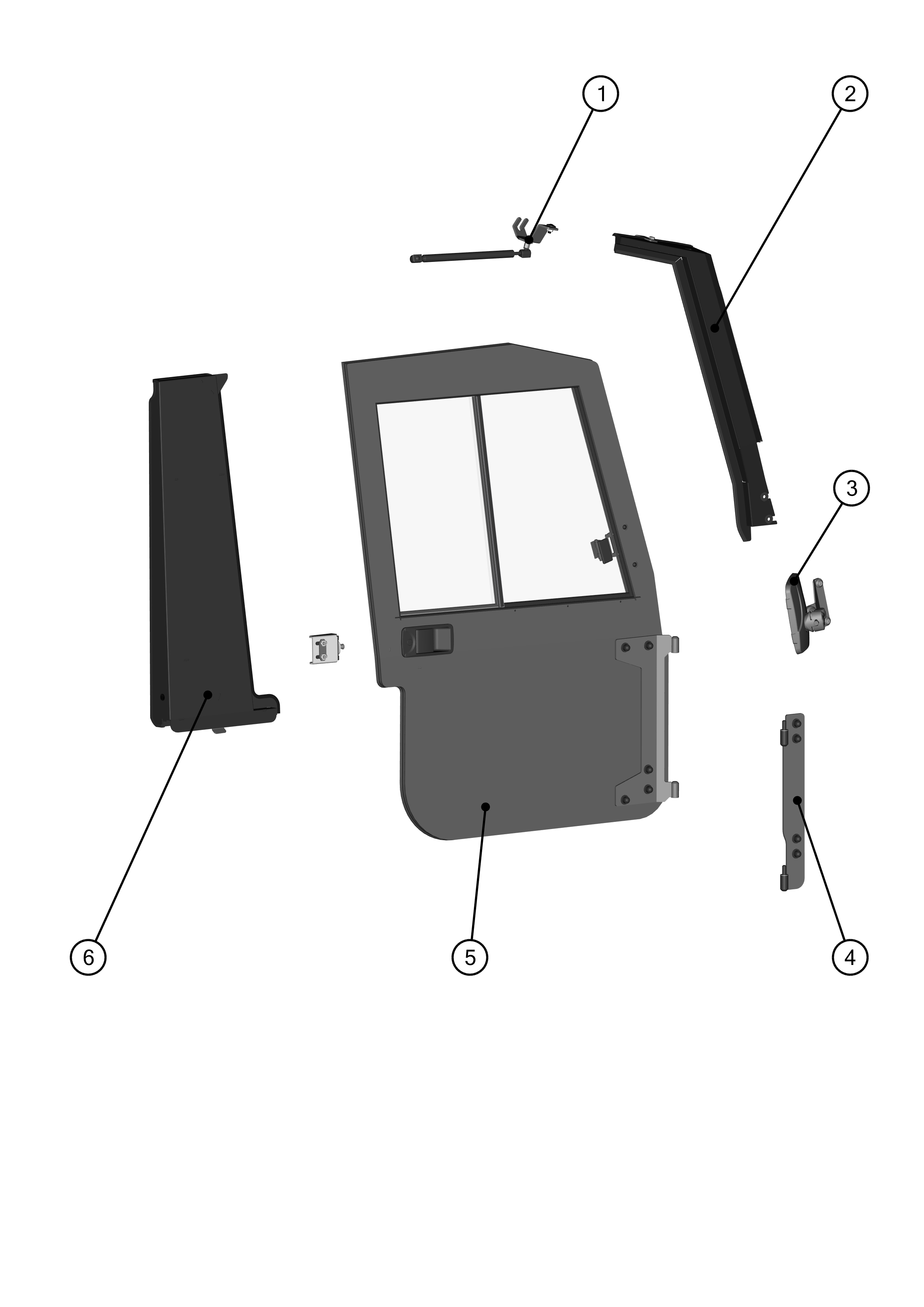 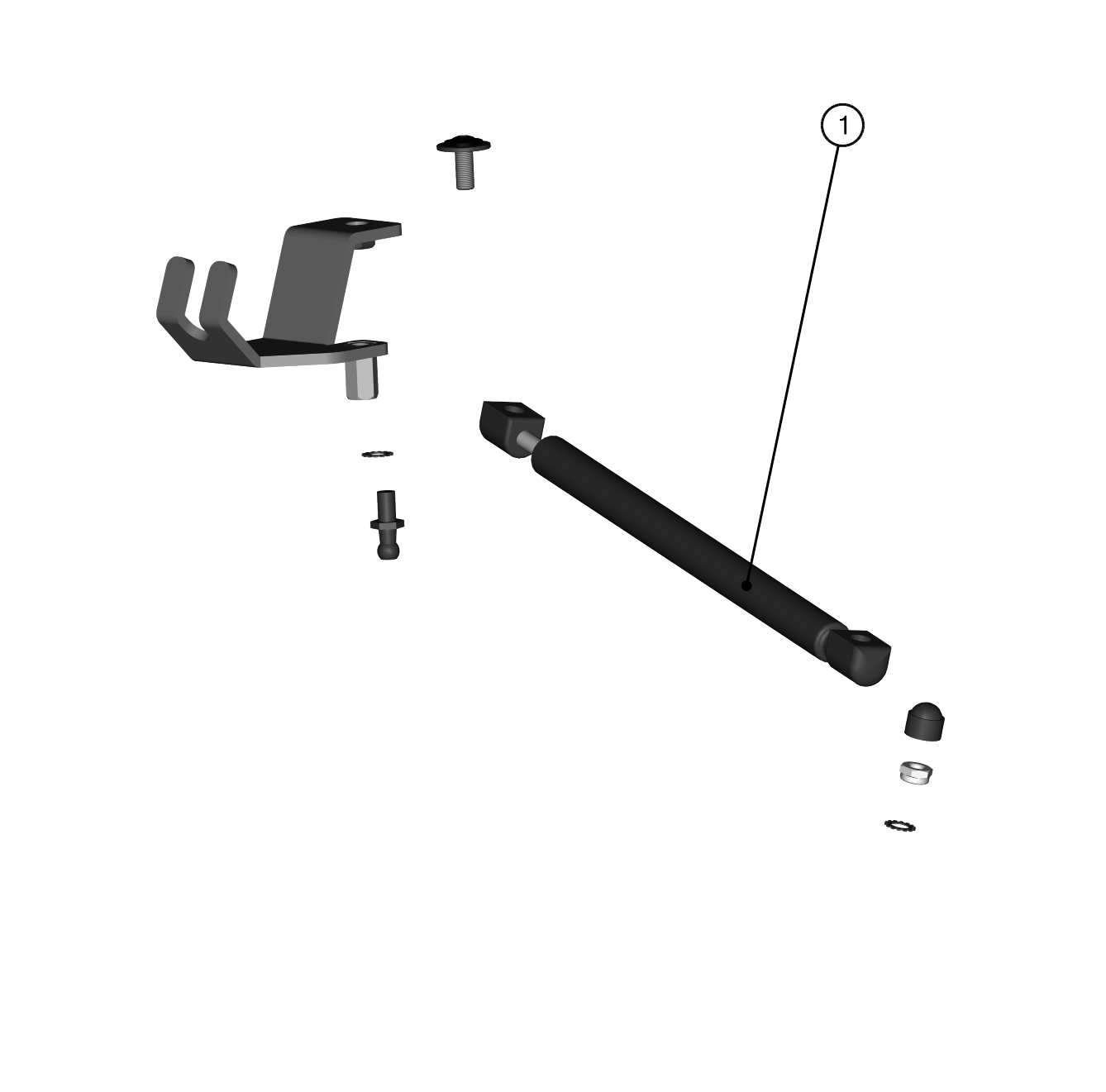 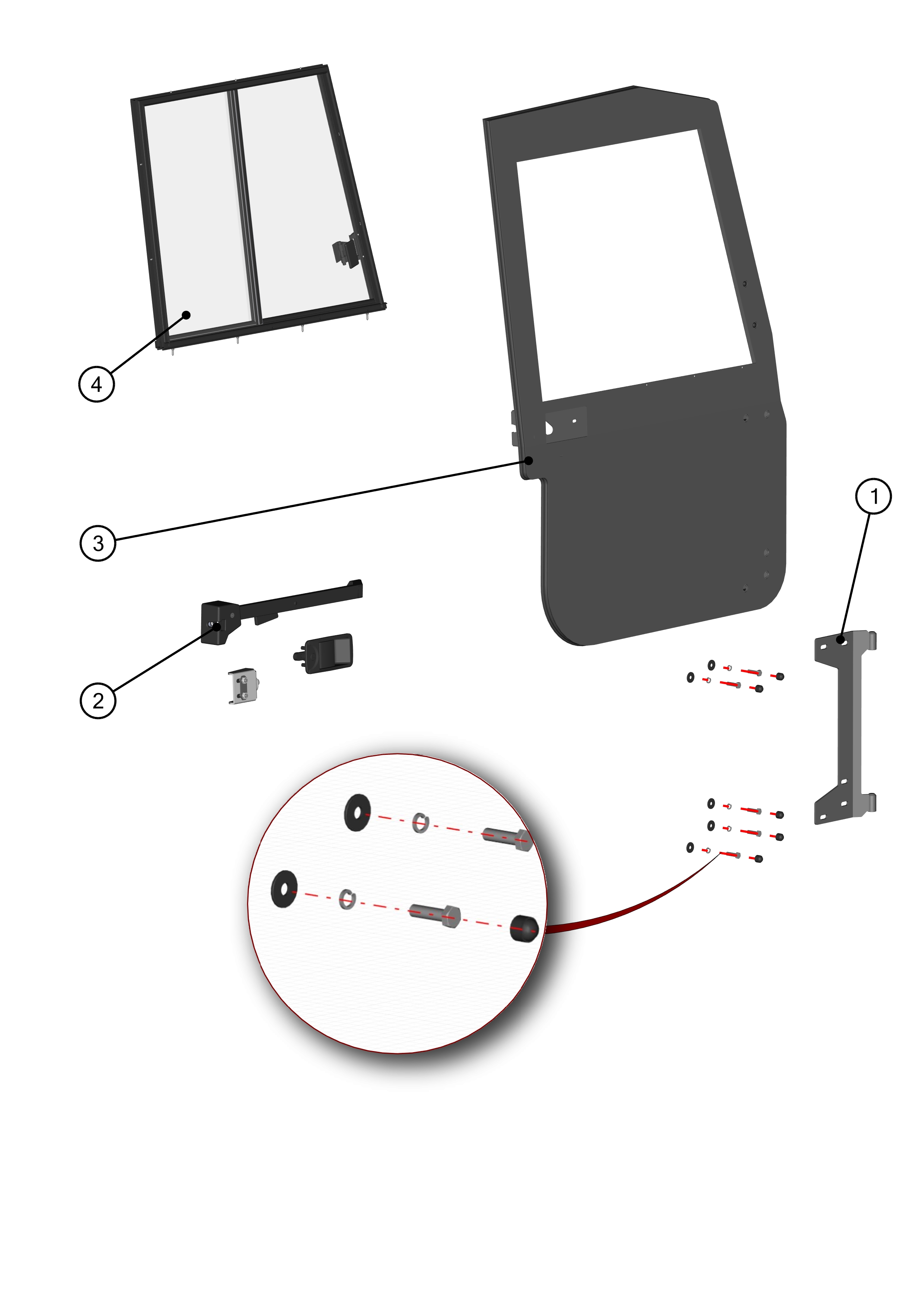 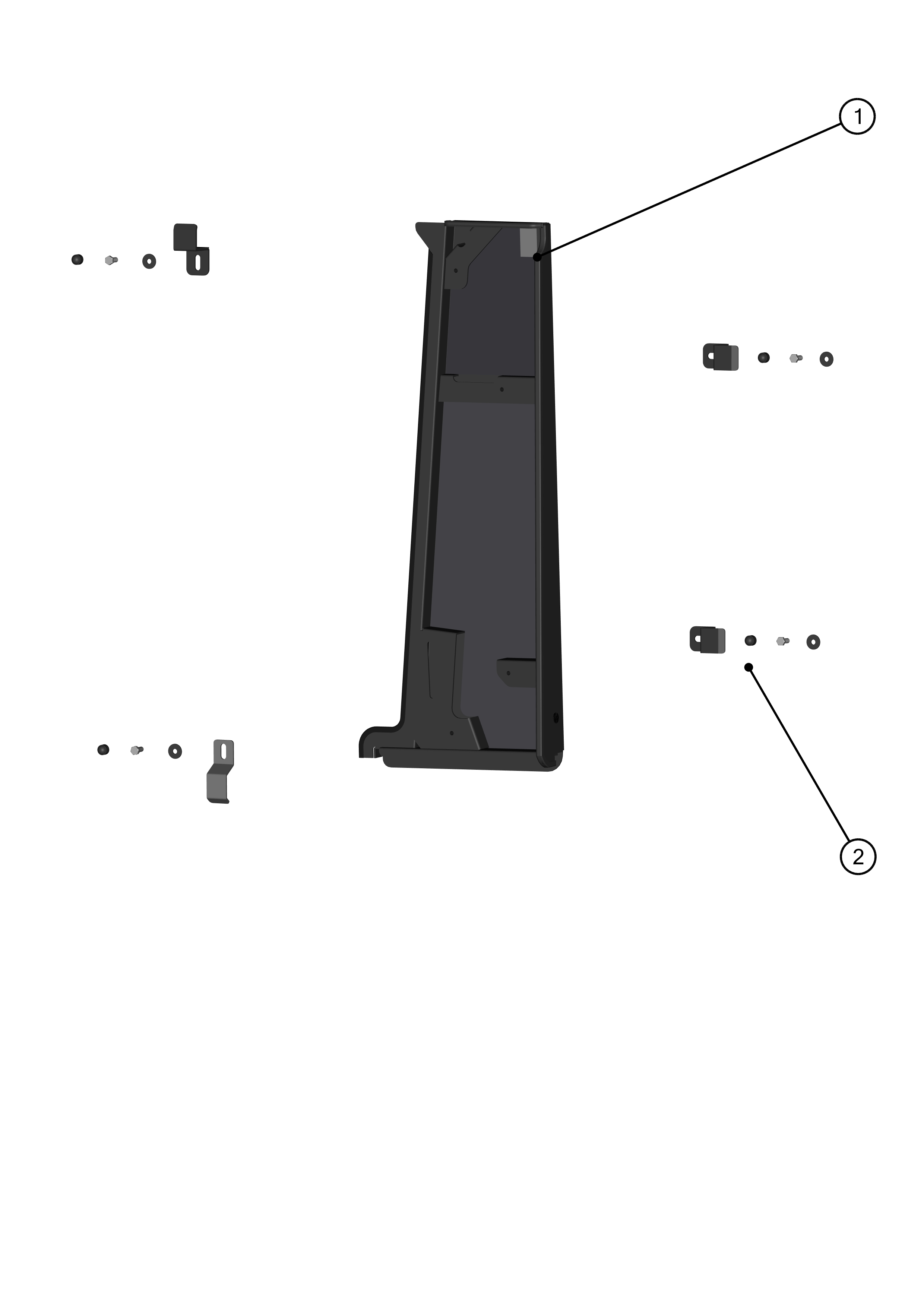 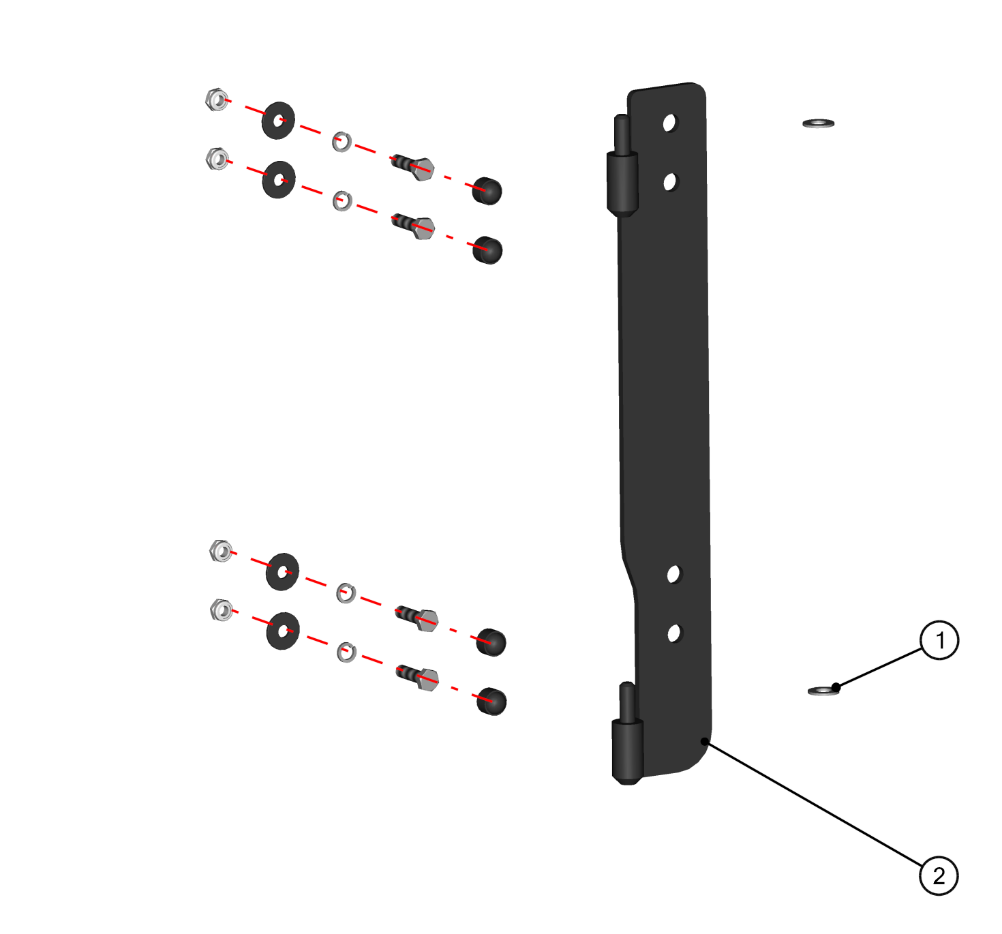 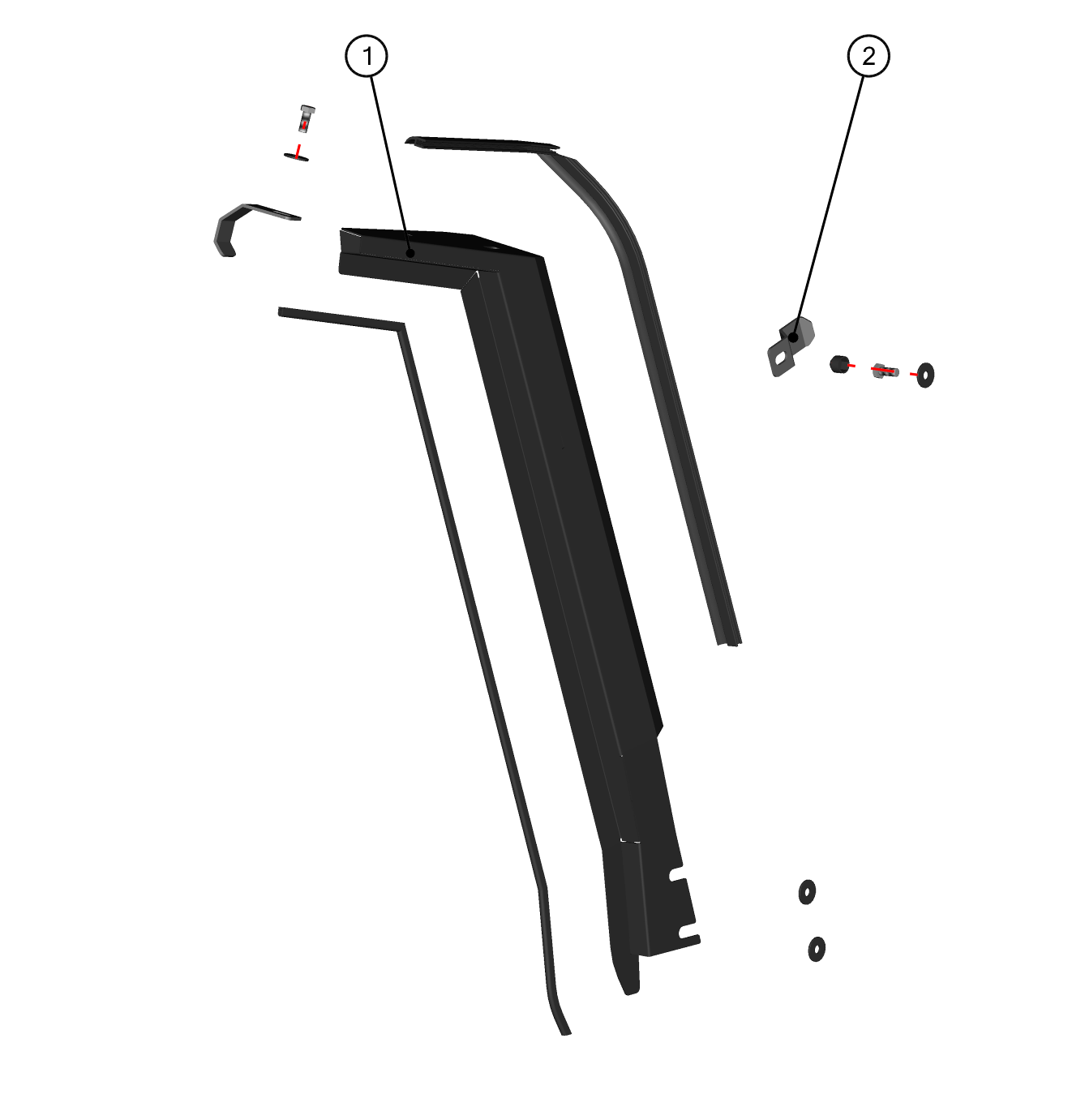 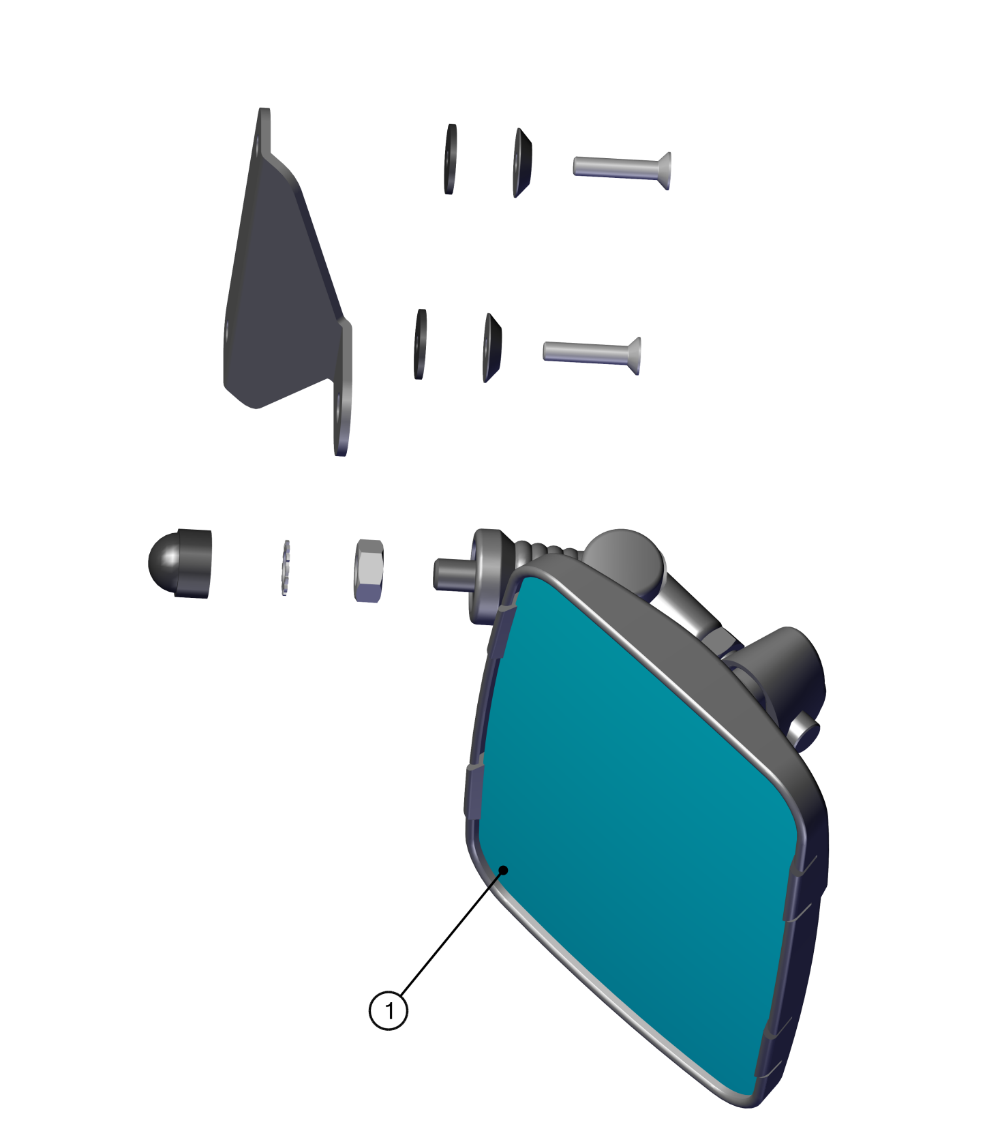 UNI SCREW KITHANDI KITSPANEL SEALING KITSIDCatalogue no.DescriptionQtyPage171S01K01S30ROOF PANEL14271S01K01S20REAR PANEL15371S01K01S41LEFT DOOR111471S01K01S10FRONT PANEL16571S01K01S51RIGHT DOOR118---71S01K01S00ELECTRO-INSTALLATION25--------------HOT FIX KITS26IDKIT numberDescriptionList price (USD)171S01K01-30PKM001Roof hardware kit271S01K01-30M001Roof assembly IDKIT numberDescriptionList price (USD)171S01K01-20PKM001Rear Upper hardware kit271S01K01-20PKM002Rear Lower hardware kit371S01K01-20M001Rear bottom Panel471S01K01-20M005Rear window PanelIDKIT numberDescriptionList price (USD)171S01K01-10PKM001Front upper ledge hardware kit271S01K01-10W020Front upper ledge assemblyIDKIT numberDescriptionList price (USD)171S01K01-10PKM002Front window hardware kit271S01K01-10M004Front window assemblyIDKIT numberDescriptionList price (USD)171S01K01-10M005Front window gas spring kitIDKIT numberDescriptionList price (USD)171S01K01-10PKM003Front bottom ledge hardware kit271S01K01-10W010Front bottom ledge assemblyIDKIT  numberDescriptionList price (USD)171S01K01-40M021Left gas spring assemblyIDKIT numberDescriptionList price (USD)171S01K01-41M007Left door window assembly271S01K01-41PKM001Left door with sealing assembly371S01K01-40PKM006Left door locks with door stop kit471S01K01-40PKM002Left door hardware kitIDKIT numberDescriptionList price (USD)171S01K01-41M011Left door base assembly271S01K01-40PKM003Left door base kitIDKIT numberDescriptionList price (USD)171S01K01-40PKM004Left hinge ledge frame kit271S01K01-40W004Left hinge ledge weldedIDKIT numberDescriptionList price (USD)171S01K01-40PKM005Left door front ledge kit271S01K01-40W020Left door front ledge weldedIDKIT numberDescriptionList price (USD)100-109U-M007Door side mirror kitIDKIT numberDescriptionList price (USD)171S01K01-50M021Right gas spring assemblyIDKIT numberDescriptionList price (USD)171S01K01-50PKM002Right door hardware kit271S01K01-50PKM006Right door locks with door stop kit371S01K01-51PKM001Right door with sealing assembly471S01K01-51M007Right door window assemblyIDKIT numberDescriptionList price (USD)171S01K01-51M011Right door base assembly271S01K01-40PKM003Right door base kitIDKIT numberDescriptionList price (USD)171S01K01-40PKM004Right hinge ledge kit271S01K01-50W004Right front ledge weldedIDKIT numberDescriptionList price (USD)171S01K01-50W020Right front ledge welded271S01K01-40PKM005Right front cover kitIDKIT numberDescriptionList price (USD)100-109U-M007Door side mirror kitPositionCatalogue no.DescriptionQtyList price (USD)1004322SWITCH WIPER /WASHER /OFF12000885WASHER TANK13001576WASHER MOTOR14005611WIPER MOTOR 12V1550S02U02-01M001WIPER HARNESS1671S01K01-01M004RELAY HARNESS1750S02U02-01M002SWITCH HARNESS1871S01K01-03M002WASHER HARNESS1971S01K01-03-001WASHER HOLDER1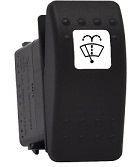 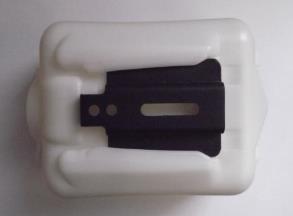 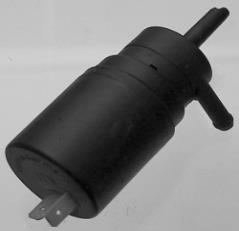 Position : 1Position : 2Position : 3Catalogue no.: 004322Catalogue no.: 000885Catalogue no.: 001576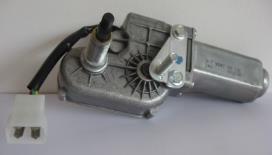 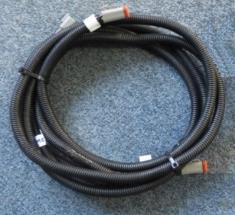 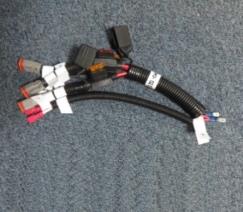 Position : 4Position : 5Position : 6Catalogue no.: 005611Catalogue no.:  50S02U02-01M001Catalogue no.: 71S01K01-01M004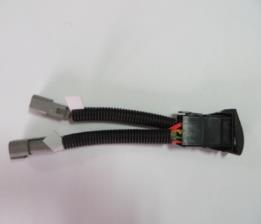 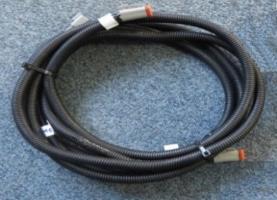 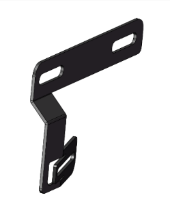 Position : 7Position : 8Position : 9Catalogue no.: 50S02U02-01M002Catalogue no.: 71S01K01-03M002Catalogue no.: 71S01K01-03-001Catalogue no.DescriptionQtyList price (USD)71S01K01-10PKM009PLASTIC WASHER 86RUBBER WASHER 86PLASTIC WASHER 66RUBBER WASHER 66SCREW M8x456SCREW M8x306SCREW M6x256SCREW M8x304SCREW M8x252SCREW M8x202SCREW M6x202NUT M62WASHER 62WASHER 6 LARGE2WASHER 8 LARGE4PLASTIC NUT COVER OK 138SPRING WASHER 82SELF-LOCKING NUT M82Catalogue no.DescriptionQtyList price (USD)00-117U-M007FAST-LOCK ASSEMBLY4000862FRONT HINGE264S03U01-15M004FRONT WINDOW LOCK2002709FRONT HANDLE100-40M020RIGHT INNER DOOR LOCK100-50M020LEFT INNER DOOR LOCK1000841OUTER DOOR LOCK1004539GAS SPRINGS - Door2002494GAS SPRINGS - Windshield2002537WIPER BLADE1001764WIPER ARM1Catalogue no.DescriptionQtyList price (USD)71S01K01-10PKM010FRONT WINDOW SEALING KIT171S01K01-20PKM010REAR WINDOW SEALING KIT171S01K01-30PKM010ROOF EDGE SEALING KIT171S01K01-40PKM010LEFT DOOR EDGE SEALING KIT171S01K01-40PKM010RIGHT DOOR EDGE SEALING KIT1